INDICAÇÃO Nº 4234/2017Sugere ao Poder Executivo Municipal que proceda a roçagem e limpeza em área verde localizada na Avenida Cabreúva em toda sua extensão no Bairro Villa Grego II. Excelentíssimo Senhor Prefeito Municipal, Nos termos do Art. 108 do Regimento Interno desta Casa de Leis, dirijo-me a Vossa Excelência para sugerir ao setor competente que proceda a roçagem e limpeza em área verde localizada na Avenida Cabreúva em toda sua extensão no Bairro Villa Grego II, nesta cidade.Justificativa:Fomos procurados por moradores do local solicitando essa providência, como mostra fotos anexas, pois da forma que se encontra está causando transtornos, insegurança, além de acumulo de entulho bem como o aparecimento de animais peçonhentos devido ao mato estar muito alto.Plenário “Dr. Tancredo Neves”, em 03 de Maio de 2017.Cláudio Peressim- Vereador -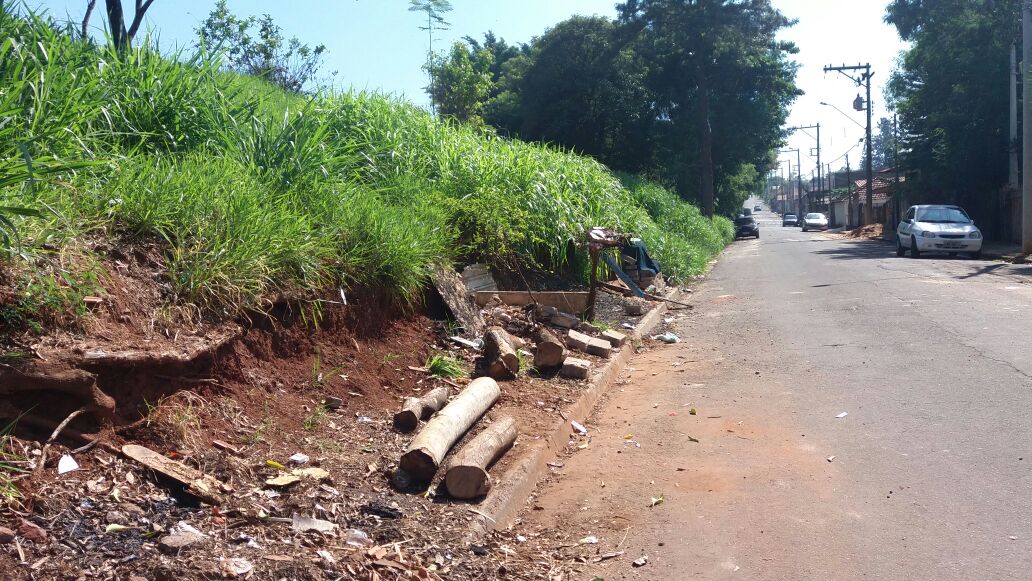 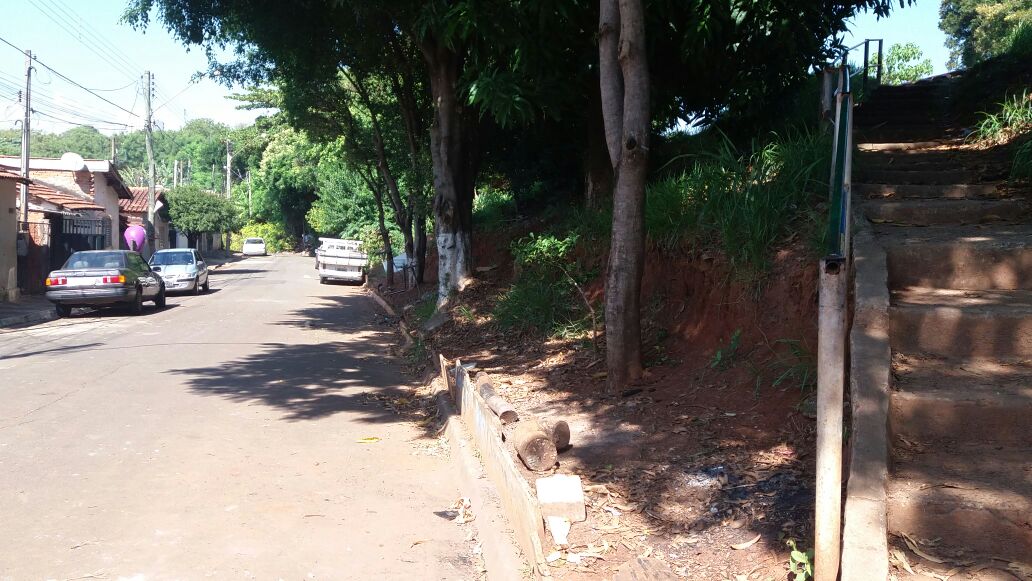 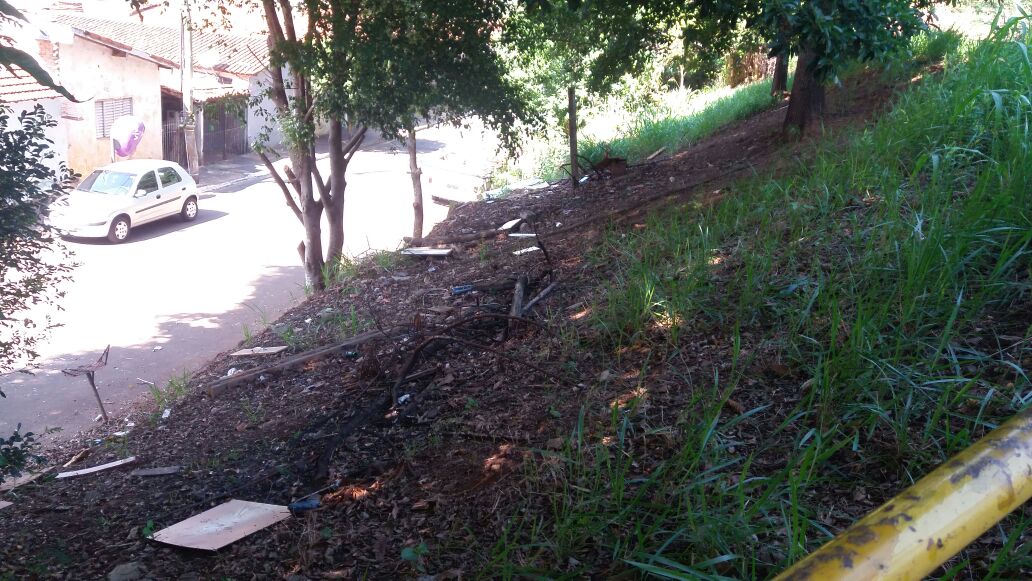 